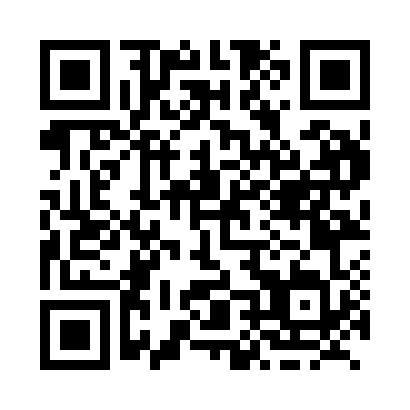 Prayer times for Bodo, Alberta, CanadaMon 1 Apr 2024 - Tue 30 Apr 2024High Latitude Method: Angle Based RulePrayer Calculation Method: Islamic Society of North AmericaAsar Calculation Method: HanafiPrayer times provided by https://www.salahtimes.comDateDayFajrSunriseDhuhrAsrMaghribIsha1Mon5:156:531:245:517:569:342Tue5:136:511:245:537:579:363Wed5:106:491:235:547:599:384Thu5:076:461:235:558:019:405Fri5:046:441:235:568:029:436Sat5:026:421:235:588:049:457Sun4:596:401:225:598:069:478Mon4:566:371:226:008:089:499Tue4:536:351:226:018:099:5210Wed4:506:331:216:028:119:5411Thu4:486:311:216:048:139:5612Fri4:456:281:216:058:149:5913Sat4:426:261:216:068:1610:0114Sun4:396:241:206:078:1810:0315Mon4:366:221:206:088:2010:0616Tue4:336:201:206:098:2110:0817Wed4:306:171:206:108:2310:1118Thu4:276:151:196:128:2510:1319Fri4:246:131:196:138:2610:1620Sat4:226:111:196:148:2810:1821Sun4:196:091:196:158:3010:2122Mon4:166:071:196:168:3210:2323Tue4:136:051:196:178:3310:2624Wed4:106:031:186:188:3510:2825Thu4:076:011:186:198:3710:3126Fri4:045:591:186:208:3810:3427Sat4:015:561:186:218:4010:3628Sun3:585:551:186:238:4210:3929Mon3:555:531:186:248:4410:4230Tue3:525:511:176:258:4510:45